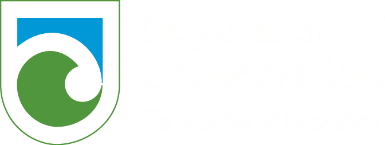 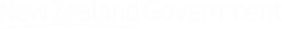 -This form is to be used to provide submissions concerning publicly notified applications for permits under Regulation 11 of the Marine Mammals Protection Regulations 1992.How do I make a submission?Complete this form. Note: DOC encourages electronic submission forms (e.g. a typed word document).If you require additional space, attach or include extra documents and label them according to the relevant section. Record the document details in section G Attachments. Email your completed submission and any attachments to maclark@doc.govt.nz.  You may also mail your objection or submission to: Director-General, c/o Department of Conservation, Private Bag 4715, Christchurch Mail Centre, Christchurch 8140, Attention: Max ClarkClosing date for submissionsThe closing date and time for sending objections or submissions to the Director-General on this matter is [date] at 5pm. Privacy:Note that objections or submissions are public documents. Your name and objection or submission will be included in documents that are available to the media and the public. The Department will deal with any personal information you supply in your objection or submission in accordance with the Privacy Act 2020. The Department will only use your contact details for the purposes of processing the notified permissions application that it relates to (or in exceptional circumstances for other reasons permitted under the Privacy Act 2020).  Where your objection or submission is made publicly available, your contact details will be removed only if you have indicated this as your preference in the tick box on page two.Under the Privacy Act 2020, you may request the right of access to, and correction of, personal information provided in this objection or submission.The Department is likely to post your objection or submission on its website at www.doc.govt.nz. Once submitted, submitters' information is subject to the Official Information Act 1982 and may be released under that Act. DO NOT SEND THIS PAGE WITH YOUR SUBMISSIONA. Name of Applicant B. Proposed Activity and LocationC. Submitter Information ☐ I wish to keep my name confidentialNote: Your contact details will be not made public, but your name and organisation will be published. DOC will send you all submitter communications. In placing your name and organisation below, you acknowledge that you are the person or authorised person submitting this objection or submission. You are also acknowledging that your name and organisation will be published. Permissions Application Number: 101848-MARD. SubmissionNote: Consideration can only be given to the requirements outlined in Part 1 of the Marine Mammals Protection Regulations 1992E. Attachments If you are using attachments to support your submission clearly label each attachment, complete the table below and send in your attachments with this submission form. How do I make my submission?Complete this form and email to maclark@doc.govt.nz.  You may also mail your submission to: Director-General, c/o Department of Conservation, Private Bag 4715, Christchurch Mail Centre, Christchurch 8140, Attention: Max ClarkA.R.D.S. LimitedFilming marine mammals via chartered vessel in the upper North Island. Submitter’s name(list organisational name if submitting on behalf of a business, community group, etc.)Contact person and role of organisationEmail (Communication from DOC will be via email unless alternate contact requested)Alternate contact for all DOC communication Phone/MobilePostal Address and Post Code Printed name of submitter or person authorised on behalf of submitterOrganisation DateDocument title Document format (e.g. Word, PDF, Excel, jpg etc.)Description of attachment